Case StudiesPeter J Fadde Instructional Design & TechnologyAssociate Professor Study Southern Illinois UniversityDifferences in Batting Statistics: Cooperating Team vs. Conference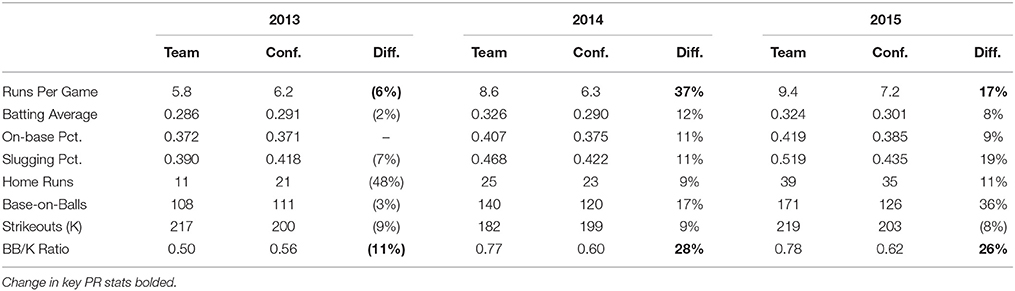 Changes in Batting Statistics: Cooperating Team vs. Comparison Team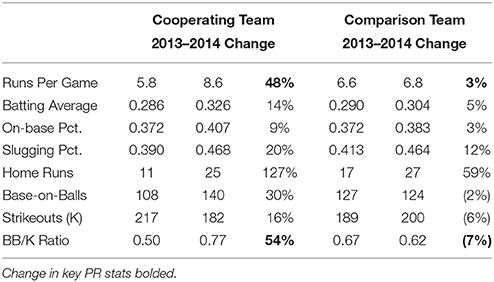 Ranking of Training and No Training Teams in Conference(11 = best; 1 = worst).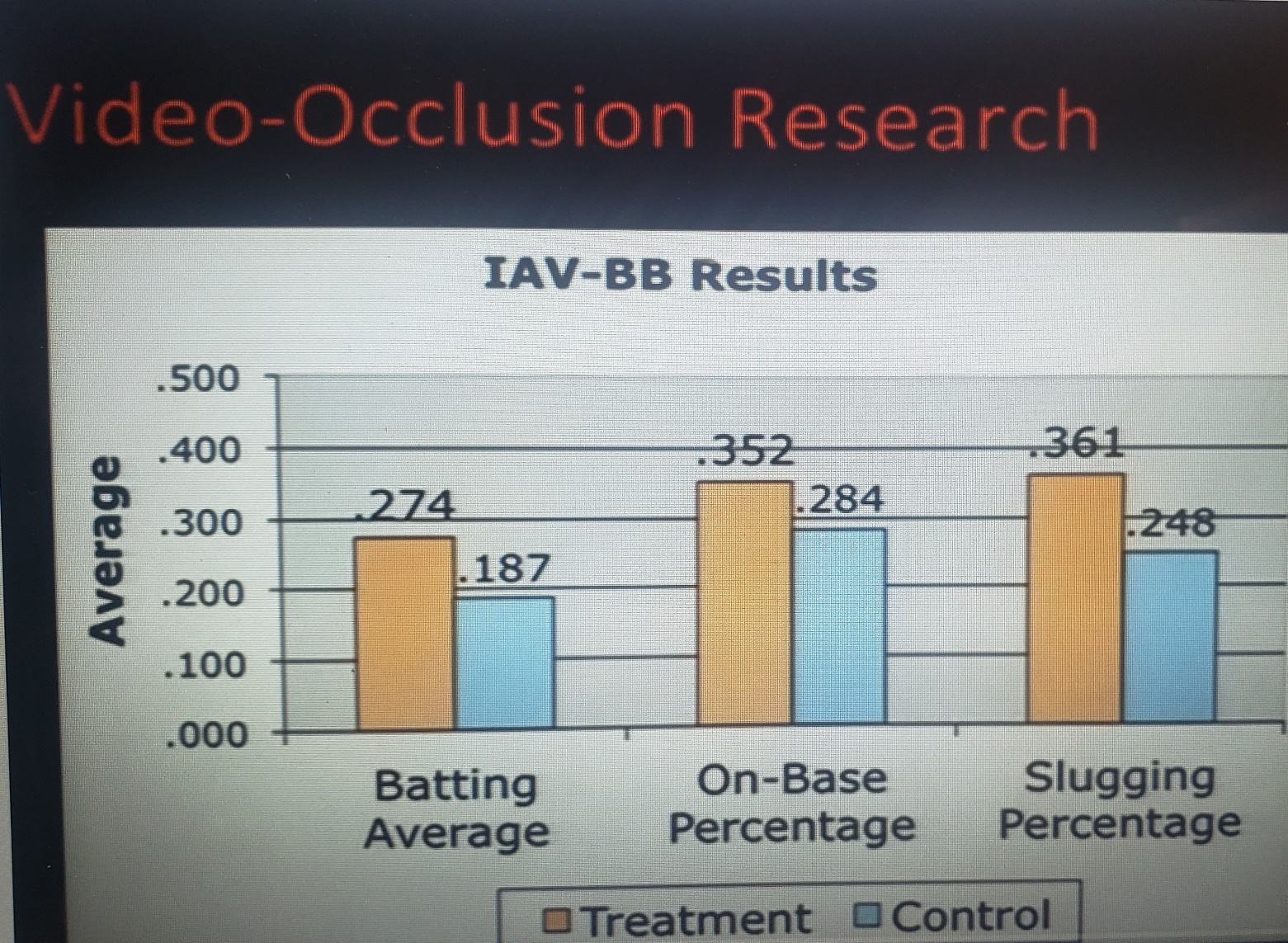 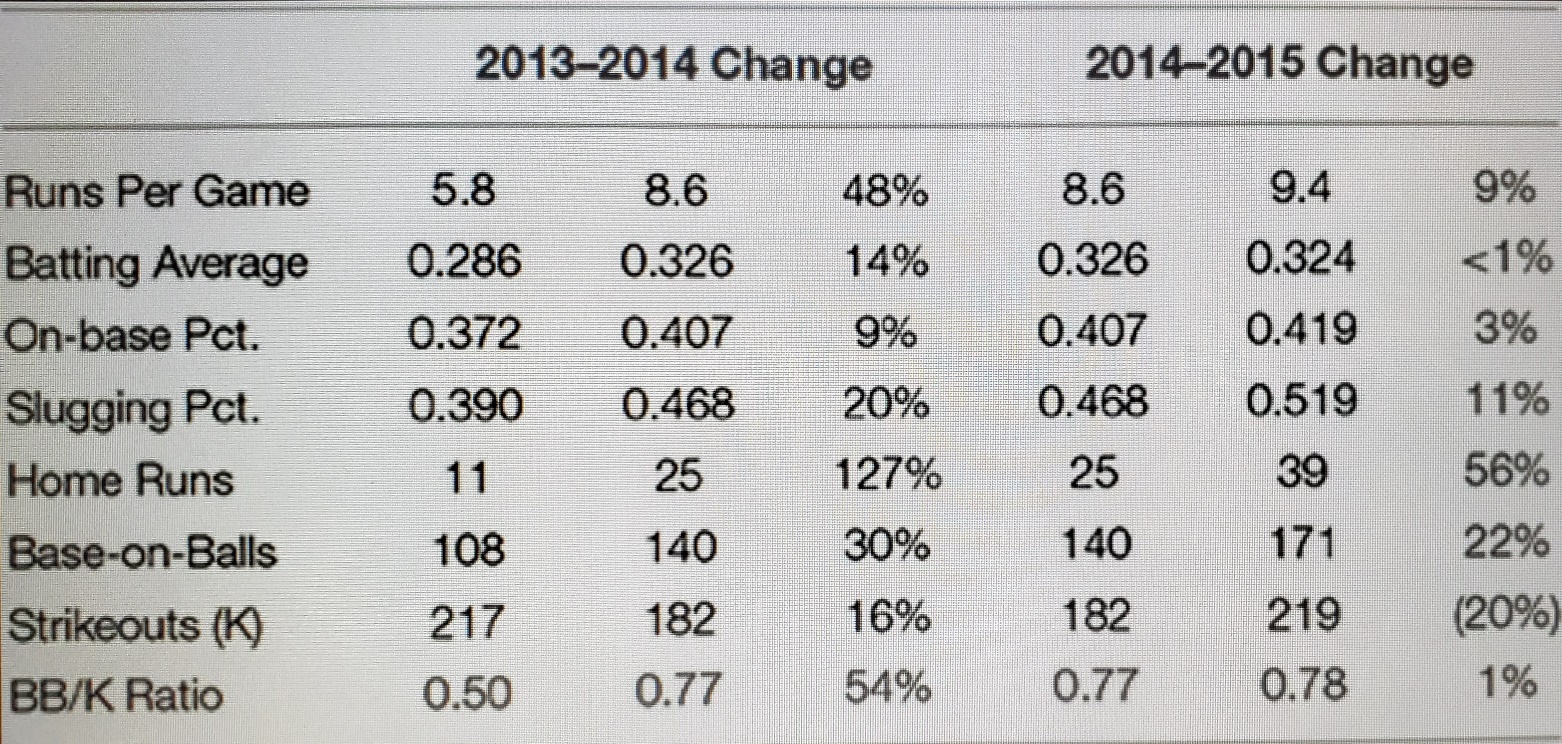 